RECEITA CORRENTE LÍQUIDA - RCL (VI)RECEITA CORRENTE LÍQUIDA - RCL (VI)RECEITA CORRENTE LÍQUIDA - RCL (VI)RECEITA CORRENTE LÍQUIDA - RCL (VI)RECEITA CORRENTE LÍQUIDA - RCL (VI)RECEITA CORRENTE LÍQUIDA - RCL (VI)RECEITA CORRENTE LÍQUIDA - RCL (VI)18.581.354,1520.216.434,1520.216.434,1520.216.434,1523.000.290,20RECEITA CORRENTE LÍQUIDA AJUSTADA PARA CÁLCULO DOS LIMITES DE ENDIVIDAMENTO (VIII) = (VI - VII)RECEITA CORRENTE LÍQUIDA AJUSTADA PARA CÁLCULO DOS LIMITES DE ENDIVIDAMENTO (VIII) = (VI - VII)RECEITA CORRENTE LÍQUIDA AJUSTADA PARA CÁLCULO DOS LIMITES DE ENDIVIDAMENTO (VIII) = (VI - VII)RECEITA CORRENTE LÍQUIDA AJUSTADA PARA CÁLCULO DOS LIMITES DE ENDIVIDAMENTO (VIII) = (VI - VII)RECEITA CORRENTE LÍQUIDA AJUSTADA PARA CÁLCULO DOS LIMITES DE ENDIVIDAMENTO (VIII) = (VI - VII)RECEITA CORRENTE LÍQUIDA AJUSTADA PARA CÁLCULO DOS LIMITES DE ENDIVIDAMENTO (VIII) = (VI - VII)RECEITA CORRENTE LÍQUIDA AJUSTADA PARA CÁLCULO DOS LIMITES DE ENDIVIDAMENTO (VIII) = (VI - VII)18.581.354,1520.216.434,1520.216.434,1520.216.434,1523.000.290,20LIMITE DEFINIDO POR RESOLUÇÃO DO SENADO FEDERAL - <22%>LIMITE DEFINIDO POR RESOLUÇÃO DO SENADO FEDERAL - <22%>LIMITE DEFINIDO POR RESOLUÇÃO DO SENADO FEDERAL - <22%>LIMITE DEFINIDO POR RESOLUÇÃO DO SENADO FEDERAL - <22%>LIMITE DEFINIDO POR RESOLUÇÃO DO SENADO FEDERAL - <22%>LIMITE DEFINIDO POR RESOLUÇÃO DO SENADO FEDERAL - <22%>LIMITE DEFINIDO POR RESOLUÇÃO DO SENADO FEDERAL - <22%>4.087.897,914.447.615,514.447.615,514.447.615,515.060.063,84LIMITE DE ALERTA (inciso III do §1º do art. 59 da LRF) - <19.8%>LIMITE DE ALERTA (inciso III do §1º do art. 59 da LRF) - <19.8%>LIMITE DE ALERTA (inciso III do §1º do art. 59 da LRF) - <19.8%>LIMITE DE ALERTA (inciso III do §1º do art. 59 da LRF) - <19.8%>LIMITE DE ALERTA (inciso III do §1º do art. 59 da LRF) - <19.8%>LIMITE DE ALERTA (inciso III do §1º do art. 59 da LRF) - <19.8%>LIMITE DE ALERTA (inciso III do §1º do art. 59 da LRF) - <19.8%>3.679.108,124.002.853,964.002.853,964.002.853,964.554.057,46FONTE: SISTEMA CONTÁBIL, UNIDADE RESPONSÁVEL Município de Chuvisca, DATA DA EMISSÃO 28/01/2022 E HORA DA EMISSÃO 15:17:58FONTE: SISTEMA CONTÁBIL, UNIDADE RESPONSÁVEL Município de Chuvisca, DATA DA EMISSÃO 28/01/2022 E HORA DA EMISSÃO 15:17:58FONTE: SISTEMA CONTÁBIL, UNIDADE RESPONSÁVEL Município de Chuvisca, DATA DA EMISSÃO 28/01/2022 E HORA DA EMISSÃO 15:17:58FONTE: SISTEMA CONTÁBIL, UNIDADE RESPONSÁVEL Município de Chuvisca, DATA DA EMISSÃO 28/01/2022 E HORA DA EMISSÃO 15:17:58FONTE: SISTEMA CONTÁBIL, UNIDADE RESPONSÁVEL Município de Chuvisca, DATA DA EMISSÃO 28/01/2022 E HORA DA EMISSÃO 15:17:58FONTE: SISTEMA CONTÁBIL, UNIDADE RESPONSÁVEL Município de Chuvisca, DATA DA EMISSÃO 28/01/2022 E HORA DA EMISSÃO 15:17:58FONTE: SISTEMA CONTÁBIL, UNIDADE RESPONSÁVEL Município de Chuvisca, DATA DA EMISSÃO 28/01/2022 E HORA DA EMISSÃO 15:17:58FONTE: SISTEMA CONTÁBIL, UNIDADE RESPONSÁVEL Município de Chuvisca, DATA DA EMISSÃO 28/01/2022 E HORA DA EMISSÃO 15:17:58FONTE: SISTEMA CONTÁBIL, UNIDADE RESPONSÁVEL Município de Chuvisca, DATA DA EMISSÃO 28/01/2022 E HORA DA EMISSÃO 15:17:58FONTE: SISTEMA CONTÁBIL, UNIDADE RESPONSÁVEL Município de Chuvisca, DATA DA EMISSÃO 28/01/2022 E HORA DA EMISSÃO 15:17:58FONTE: SISTEMA CONTÁBIL, UNIDADE RESPONSÁVEL Município de Chuvisca, DATA DA EMISSÃO 28/01/2022 E HORA DA EMISSÃO 15:17:58FONTE: SISTEMA CONTÁBIL, UNIDADE RESPONSÁVEL Município de Chuvisca, DATA DA EMISSÃO 28/01/2022 E HORA DA EMISSÃO 15:17:58PREFEITO
JOEL SANTOS SUBDA
CPF 004.763.250-05PREFEITO
JOEL SANTOS SUBDA
CPF 004.763.250-05SECRETÁRIO MUNICIPAL DA FAZENDA
RUDI NEI DALMOLIN
TÉCNICO EM CONTABILIDADE - CONTADOR
MAURO SÉRGIO ROCHA DA SILVA
TÉCNICO EM CONTABILIDADE - CONTADOR
MAURO SÉRGIO ROCHA DA SILVA
TÉCNICO EM CONTABILIDADE - CONTADOR
MAURO SÉRGIO ROCHA DA SILVA
TÉCNICO EM CONTABILIDADE - CONTADOR
MAURO SÉRGIO ROCHA DA SILVA
RESPONSÁVEL PELO CONTROLE INTERNO
VANESSA HOLZ WASKOW RESPONSÁVEL PELO CONTROLE INTERNO
VANESSA HOLZ WASKOW 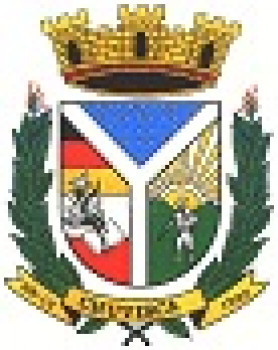 